Российская Федерация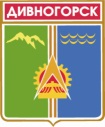 Администрация города ДивногорскаКрасноярского края П О С Т А Н О В Л Е Н И Е «_16_»____04_____2018		                        г. Дивногорск	                                         №53п   О создании Совета профилактики правонарушенийпри администрации муниципального образования город Дивногорск Красноярского краяВ соответствии с Федеральными законами от 06.10.2003 г. № 131 – ФЗ «Об общих принципах организации местного самоуправления в Российской Федерации», от 23.06.2016 № 182-ФЗ «Об основах системы профилактики правонарушений Российской Федерации», от 02.04 2014 № 44-ФЗ «Об участии граждан в охране общественного порядка», в целях совершенствования работы по профилактике правонарушений на территории муниципального образования город Дивногорск Красноярского края, руководствуясь статьями 43, 53 Устава города,ПОСТАНОВЛЯЮ:Создать Совет профилактики правонарушений при администрации муниципального образования город Дивногорск Красноярского края и утвердить его состав (приложение 1).Утвердить положение о Совете профилактики правонарушений при администрации муниципального образования город Дивногорск Красноярского края (приложение 2).Считать утратившим силу постановление администрации города от 14.03.2013 № 41п «О создании Совета профилактики» (в ред. постановлений администрации города Дивногорска от 04.03.2014 № 27п, от 13.03.2015 № 37п).Настоящее постановление подлежит опубликованию в средствах массовой информации и размещению на официальном сайте администрации города в информационно-телекоммуникационной сети «Интернет».Настоящее постановление вступает в силу с момента опубликования.Контроль за исполнением настоящего постановления оставляю за собой.Глава города                                                                                          Е.Е. ОльПриложение 1к постановлению администрации от «_16___» __04____ 2018 № 53пСостав совета профилактики правонарушений при администрации муниципального образования город Дивногорск Красноярского краяПриложение 2к постановлению администрации от «_16__» __04____ 2018  № 53пПоложениео совете профилактики правонарушенийпри администрации муниципального образования город Дивногорск Красноярского краяI. Общие положения1.1. Совет профилактики правонарушений при администрации муниципального образования город Дивногорск Красноярского края (далее - Совет) является формой непосредственного участия населения в профилактике правонарушений на территории муниципального образования.Совет создаётся для объединения усилий территориальных органов самоуправления граждан, других органов общественности муниципального образования город Дивногорск в работе по охране общественного порядка и профилактике правонарушений на закрепленной за ними территории, улучшения их взаимодействия с государственными организациями.1.2. В своей деятельности Совет руководствуется законодательством Российской Федерации, Уставом муниципального образования, иными муниципальными правовыми актами, настоящим Положением. 
           1.3. Совет осуществляет свою деятельность на общественных началах. 1.4 Совет сохраняет свою организационную самостоятельность, действуя в пределах установленной компетенции. Государственные органы и должностные лица оказывают всемерное содействие и помощь Совету в его деятельности по охране общественного порядка и общественной безопасности, профилактике правонарушений.В Совете создаются необходимые условия участковым уполномоченным полиции и должностным лицам других государственных и муниципальных организаций для выполнения ими своих обязанностей в области укрепления правопорядка.1.5 Отдел полиции № 13 обеспечивает инструктивно-методическими пособиями и юридической литературой, предоставляет Совету необходимую для его деятельности информацию о состоянии общественного порядка на территории оперативного обслуживания. Объем и содержание указанной информации определяются начальником Отдела полиции № 13.1.6 Совет создается по принципу территориальности при администрации муниципального образования и проводит свою работу в границах этой территории.II. Основные задачи Совета 2.1 Основными задачами Совета являются: 2.1.1 Изучение и оценка состояния общественного порядка на закрепленной территории; разработка и внесение в соответствующие государственные органы, общественные организации предложений по вопросам усиления охраны общественного порядка и профилактики правонарушений на данной территории.
           2.1.2 Организация участия населения муниципального образования в решении вопросов профилактики правонарушений, установление постоянного взаимодействия и обмена опытом работы по охране общественного порядка и профилактике правонарушений. 
           2.1.3 Содействие органам внутренних дел, общественным объединениям и другим формированиям, организациям жилищно-коммунального хозяйства, образовательным учреждениям, учреждениям здравоохранения, культуры и спорта, расположенным на территории муниципального образования, в профилактике правонарушений и укреплении правопорядка, проведении индивидуальной профилактической работы с лицами, состоящими на профилактическом учете, в том числе несовершеннолетними, и их родителями. 
           2.1.4 Организация участия граждан в охране общественного порядка, профилактики безнадзорности и правонарушений несовершеннолетних на территории муниципального образования.
           2.1.5 Оказание помощи и содействие добровольным формированиям населения, уставные цели которых предусматривают их участие в охране общественного порядка. Ходатайство перед органами местного самоуправления, соответствующими государственными органами, предприятиями, учреждениями и организациями о поощрении граждан, активно участвующих в работе по охране общественного порядка и в борьбе с правонарушениями.
           2.1.6 Организация участия работников администрации города, депутатов городского Совета депутатов в разъяснительной работе и мероприятиях по выполнению Федерального закона от 02.04. 2014 № 44-ФЗ «Об участии граждан в охране общественного порядка».
           2.1.7 Организация и проведение мониторинга эффективности принимаемых Советом мер по профилактике правонарушений, внесение предложений и подготовка материалов для рассмотрения на заседаниях межведомственных комиссий по профилактике правонарушений. 2.1.8 Содействие государственным органам и общественным организациям в работе по выявлению лиц, ведущих асоциальный образ жизни, проведение с ними воспитательной работы. Организация обсуждения поведения семейных дебоширов на заседаниях Совета.2.1.9 Оказание помощи государственным органам и общественным организациям в борьбе с пьянством и алкоголизмом; участие в проведении мероприятий, связанных с антиалкогольной пропагандой, контролем за соблюдением правил торговли спиртными напитками на территории муниципального образования, с выявлением случаев самогоноварения. Оказание помощи правоохранительным органам и медицинским учреждениям в выявлении хронических алкоголиков;2.1.10 Содействие государственным органам и общественным организациям в работе по борьбе с детской безнадзорностью и беспризорностью, правонарушениями несовершеннолетних, в воспитании детей и подростков: участие в осуществлении надзора за поведением несовершеннолетних в общественных местах, обсуждение поведения родителей, оказывающих отрицательное воспитательное воздействие на детей.  В необходимых случаях, постановка вопроса перед соответствующими государственными и общественными организациями о привлечении таких родителей к установленной ответственности; внесение предложений об организации шефства над детьми и подростками, совершающими правонарушения, принятие участия в пропаганде педагогических знаний среди родителей.2.1.11 Участие в правовом обучении населения. в работе по пропаганде правовых знаний среди населения: содействие в организации выступлений на правовые темы работников органов внутренних дел, прокуратуры и судов, использует другие формы работы для правового воспитания населения.III. Порядок создания Совета 3.1. Совет создается администрацией муниципального образования город Дивногорск Красноярского края на добровольной основе из числа наиболее активного населения, проживающего на территории муниципального образования. В его состав могут входить представители некоммерческих организаций, предприятий жилищно-коммунального хозяйства, учреждений образования, здравоохранения, культуры и спорта, члены добровольных народных дружин, другие лица, достигшие восемнадцатилетнего возраста, способные по моральным и деловым качествам выполнять обязанности члена Совета. В состав Совета могут быть включены по согласованию участковые уполномоченные полиции, сотрудники отделов по делам несовершеннолетних и при необходимости другие сотрудники правоохранительных органов. 
          3.2. Состав Совета утверждается постановлением администрации муниципального образования, которым утверждается и положение о Совете.IV. Полномочия Совета 4.1 Совет осуществляет следующие полномочия: 4.1.1 Совместно с правоохранительными органами, другими заинтересованными организациями участвует в работе по выявлению и устранению причин и условий, способствующих совершению преступлений и правонарушений на территории их деятельности. 
          4.1.2 Оказывает помощь и содействие органам внутренних дел, отраслевым, функциональным и территориальным органам исполнительной власти, администрации муниципального образования в осуществлении индивидуально - воспитательной работы с лицами, состоящими на профилактическом учете, в том числе и в сфере их социальной реабилитации. 
          4.1.3 Участвует в оказании помощи образовательным учреждениям и органам системы профилактики безнадзорности и правонарушений среди несовершеннолетних в осуществлении индивидуально-воспитательной работы с детьми и подростками, а также их родителями. 
         4.1.4 Совместно с учреждениями здравоохранения принимает участие в подготовке и проведении мероприятий, направленных на борьбу с употреблением наркотических средств, психотропных веществ без назначения врача либо одурманивающих веществ, алкоголизмом и курением на территории муниципального образования. 
          4.1.5 Содействует проведению мероприятий по благоустройству, санитарной очистке, обустройству детских, спортивных площадок на территории их деятельности. 
          4.1.6 Осуществляет прием граждан по вопросам своей деятельности.V. Планирование и организация деятельности Совета 5.1 Основной формой работы Совета являются заседания, которые проводятся не реже одного раза в квартал. Совет профилактики рассматривает вопросы, отнесенные к его компетенции, на своих заседаниях, проводимых в соответствии с утвержденным планом на полугодие. При необходимости, по решению председателя, могут быть проведены внеочередные заседания Совета. 5.2 На заседаниях Совет профилактики рассматривает следующие вопросы:разработка и утверждение плана работы;анализ состояния общественного порядка и общественной безопасности на обслуживаемой территории;определение основных направлений деятельности по профилактике правонарушений;осуществление постоянного взаимодействия с субъектами профилактики (трудовыми коллективами, правоохранительными и другими государственными органами, общественными организациями);заслушивание руководителей общественных формирований, отдельных представителей государственных организаций, расположенных на территории действия Совета, о состоянии воспитательной профилактической работы и принятия соответствующих решений; рассмотрение конкретных материалов в отношении лиц, нарушающих общественный порядок;организация обучения представителей общественности формам и методам работы по профилактике правонарушений;анализ состояния общей и индивидуальной профилактики, а также разработка наиболее эффективных мер по ее осуществлению;организация работы по пропаганде здорового образа жизни, правовых знаний среди населения.
           5.3 Работа Совета организуется по следующим направлениям:  профилактика безнадзорности и правонарушений несовершеннолетних;
            предупреждение преступных посягательств в отношении несовершеннолетних;
            профилактика экстремистской деятельности;
            предупреждение терроризма, в том числе выявление и последовательное устранение причин и условий, способствующих совершению террористических актов;
            профилактика наркомании;
            профилактика алкоголизма;
            профилактика правонарушений среди лиц, освобожденных из мест лишения свободы, а также лиц, осужденных к наказанию, не связанному с лишением свободы
 профилактика правонарушений со стороны лиц, состоящих на профилактическом учете в органах внутренних дел, уголовно-исполнительной инспекции; 
           правовое обучение населения; 
          участие в решении вопросов по благоустройству и быту;
          рассмотрение иных вопросов, связанных с безопасностью населения. 
         5.4 В заседаниях Совета могут принимать участие представители государственных органов, общественных объединений и других организаций, не входящие в его состав. 
         5.5 Заседание Совета считается правомочными, если в нем участвует более половины членов соответствующего Совета и оформляется протоколом, который подписывается председателем Совета и секретарем. 
         5.6 Решения Совета принимаются простым большинством голосов присутствующих на заседании членов Совета. 5.7 Совет принимает решения в соответствии с его компетенцией, они имеют рекомендательный характер и доводятся до сведения заинтересованных лиц. 
          5.8 Секретарь Совета осуществляет ведение документации, а также информационно-аналитических материалов по решаемым вопросам в пределах своей компетенции. 
          5.9 Совет вправе ходатайствовать перед органами местного самоуправления муниципального образования, руководителями предприятий, учреждений и организаций о поощрении лиц, активно участвующих в деятельности Совета.5.10 О своей работе Совет профилактики отчитывается перед населением и администрацией города, освещает в средствах массовой информации, в сети Интернет. 5.11 Деятельность Совета профилактики неразрывно связана с мерами предупредительного характера, которые охватывают все население:5.11.1 Выявление круга лиц, подлежащих профилактическому воздействию. К ним относятся лица:члены неблагополучных семей, родители, не выполняющие своих обязанностей по воспитанию детей;ранее судимые за различные преступления и освобожденные из мест лишения свободы;предоставляющие помещения для занятий проституцией, наркоманией, токсикоманией, распития спиртных напитков (притоносодержатели);освобожденные из мест лишения свободы, в отношении которых установлены ограничения в соответствии с законом;лица, осужденные к уголовному наказанию, не связанному с лишением свободы;лица, освобожденные от уголовной ответственности по нереабилитирующим основаниям;лица, ранее привлекавшиеся к уголовной ответственности, в отношении которых судом установлен административный надзор; лица, допускающие правонарушения в сфере семейно-бытовых отношений, нарушающие правила проживания в квартирах и общежитиях; лица, хронические алкоголики, состоящие на учете в учреждениях здравоохранения, а также систематически злоупотребляющие спиртными напитками;лица, больные наркоманией, а также допускающие потребление наркотических средств и психотропных веществ без назначения врача, состоящие на учете в учреждениях здравоохранения;лица, несовершеннолетние правонарушители, состоящие на учете в подразделениях по делам несовершеннолетних, безнадзорные и беспризорные дети;лица, уклоняющиеся от военной службы, из числа проживающих на административном участке;лица, входящие в неформальные молодежные объединения экстремистского толка;лица, задержанные за нарушения общественного порядка при проведении массовых мероприятий;5.11.2 Взаимодействие с трудовыми, общественными и культурно-спортивными коллективами муниципального образования.VI. Распределение обязанностей среди членов Совета6.1. Председатель Совета.6.1.1. Осуществляет общее руководство работой Совета. Анализирует состояние общественного порядка и общественной безопасности на территории муниципального образования и вносит предложения по вопросам укрепления правопорядка и усиления борьбы с правонарушениями. Лично принимает граждан и рассматривает поступающую почту. Рассматривает сигналы и материалы членов Совета о фактах правонарушений и их предложения по устранению недостатков в индивидуально-профилактической работе.6.1.2. Контролирует выполнение планов работы Совета. Непосредственно руководит работой Совета по пропаганде правовых знаний, организует учебы актива общественности.6.1.3. Оказывает практическую помощь в работе членам Совета. Обобщает и внедряет в практику новые формы и методы индивидуально-профилактической работы.6.2. Заместитель председателя. 6.2.1. Составляет план работы Совета. Непосредственно руководит активом общественности по обеспечению общественного порядка и проведением индивидуально-профилактической работой с лицами, склонными к правонарушениям. Анализирует состояние этой работы, принимает меры по устранению недостатков.6.2.2. Осуществляет контроль за подготовкой материалов о заслушивании правонарушителей на заседаниях Совета.6.2.3. Непосредственно руководит работой по профилактике правонарушений, совершаемых в быту.  6.2.4. Обеспечивает тесное взаимодействие органов внутренних дел, прокуратуры, судов с Советом. 6.3. Секретарь Совета ведет делопроизводство Совета, решает организационные вопросы по подготовке и проведению заседаний Совета.VII. Порядок документирования деятельности Совета7.1. Для накопления и изучения информации о социально-экономических, демографических и других особенностях, оказывающих влияние на криминогенную обстановку на территории обслуживания Отдела полиции № 13, проводимого комплекса организационно-практических мер по профилактике правонарушений и иных сведений сроком на 5 лет заводится контрольно-наблюдательное дело по организации работы Совета.7.2. Контрольно-наблюдательное дело по организации работы Совета регистрируется в территориальном органе внутренних дел и ведется секретарем Совета. 7.3. Контрольно-наблюдательное дело по организации работы Совета хранится в металлическом шкафу (сейфе) в участковом пункте полиции.7.4. Контрольно-наблюдательное дело по организации работы Совета состоит из трех разделов: нормативные и методические документы;планы, протоколы, решения, справки;переписка по организации работы Совета.7.5. По окончании срока действия контрольно-наблюдательного дела по организации работы Совета, его повреждении и невозможности дальнейшего ведения, оформляется новое дело, в которое из ранее заведенного дела переносится информация, не утратившая значения на момент переоформления дела. Ранее заведенное дело уничтожается в установленном порядке.7.6. Порядок ведения контрольно-наблюдательного дела по организации работы Совета профилактики ежемесячно проверяется руководством Отдела полиции № 13. О результатах проверки контрольно-наблюдательного дела по организации работы Совета в нем производится соответствующая запись.VIII. Заключительное положение8.1. Изменения и дополнения в настоящее положение вносятся путем принятия соответствующего постановления администрации муниципального образования. Оль Егор ЕгоровичГлава города, председатель Совета профилактики правонарушенийУрупаха Вячеслав Ивановичзаместитель Главы города, заместитель председателя Совета профилактики правонарушенийЛебедевНиколай Андреевичмайор полиции, старший УУП ОУУПиДН Отдела полиции № 13 МУ МВД России «Красноярское», секретарь Совета профилактики правонарушений (по согласованию)Журавлев Анатолий Михайловичначальник военно-учетного стола администрации города ДивногорскаСилин Дмитрий Алексеевичпрокурор города Дивногорска (по согласованию)Дмитриев Сергей Олеговичначальник Отдела полиции № 13 МУ МВД России «Красноярское» (по согласованию)Кеуш Виктор Михайловичглавный врач КГБУЗ «Дивногорская межрайонная больница» (по согласованию)Бодрова Раиса Мансуровнадиректор муниципального казенного учреждения «Городское хозяйство» города ДивногорскаКабацура Галина Васильевнаначальник отдела образования администрации города ДивногорскаТарадина Наталья Александровнаначальник филиала по г. Дивногорску ФКУ «УИИ» (по согласованию)Вишневская Валентина Прокопьевнапредставитель городского Совета ветеранов(по согласованию)КирееваЭльза Ивановнапредставитель городского Совета ветеранов(по согласованию)Казаков Александр Николаевичзаведующий филиалом клуба п. ОвсянкаМетелкинаМарина Владимировнадиректор МБОУ СОШ № 7БаляйкинАлександр Геннадьевичначальник отделения надзорной деятельности по МО г. Дивногорск МЧС России по Красноярскому краю(по согласованию)Горбунов Владимир Афанасьевичдиректор муниципального унитарного предприятия электрических сетейКалининНиколай Викторовичначальник отдела физкультуры, спорта и молодежной политики администрации города ДивногорскаШошинаЕлена Васильевнаначальник отдела культуры администрации города ДивногорскаГлазковАлександр Николаевичпредседатель ТОСа «Манский» (по согласованию)ПаршелистВиктор Моисеевичдепутат Дивногорского Совета депутатов(по согласованию)КоршунЕлена Геннадьевнадепутат Дивногорского Совета депутатов(по согласованию)